Tie Dye Face MasksMaterials Needed:Fabric face mask, cotton or poly cotton blend (provided)Color cords (provided)Elastic bands (provided)Gloves (provided)Apron, or old clothes you don’t mind messing upLarge mixing bowl3 teaspoons salt2-3 quarts of waterZipper seal bag (provided)Pan to hold 2-3 quarts of waterInstructions:Wash and dry your mask before dyeing.Protect your work area. Dyes are permanent and will stain surfaces. Wear protective gloves and apron (or old clothes you don’t mind messing up). The dye cords will release a fine powder that will turn into liquid dye as soon as it gets wet.Lay fabric flat.Cut cords to desired lengths and place cords on mask where you want the color to be.* You might want to secure the ends of the cords with tape, if you don’t want them to move around.Begin folding each edge of fabric in turn (fold top down, then left side, then bottom, then right) until all edges are folded into the center to form a bundle.Secure bundle well with rubber bands.In a large mixing bowl, mix 3 teaspoons of salt with very warm water.Submerge bundle into mixing bowl with salted water, allowing water to penetrate through the bundle.Gently squeeze out excess water. Tip: how hard or soft you squeeze will determine how far the dye will bleed from the cords, affecting your design.Place wet bundle in a zipper seal bag. You will want to press out as much air as possible from the bag before sealing, or your bag will float!Drop bag into boiling water and boil for 20 minutes.Carefully place bag in sink to cool.When cool, unwrap, remove cords, rinse thoroughly, and dry.You’re done! Your mask may release a bit of dye in the first two wash cycles, so be sure to wash it separately.*Alternately, you could fold or crumple your mask and tie the color cords around it. Just be aware of dye transfer when you handle the bundle.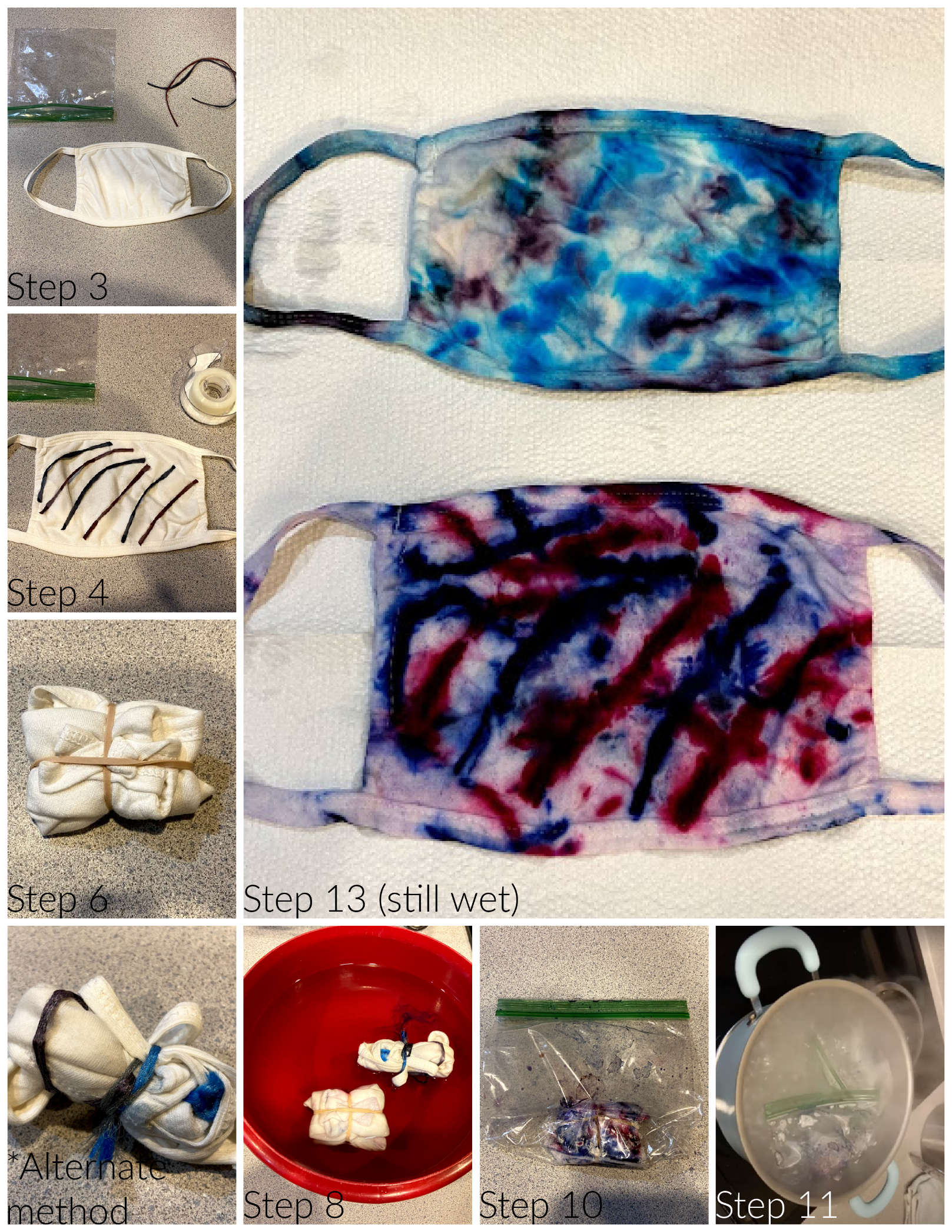 